       Администрация Нязепетровского муниципального районаЧелябинской областиП О С Т А Н О В Л Е Н И Еот                    г.  № г. НязепетровскВ соответствии с постановлением  администрации  Нязепетровского  муниципального района  от 15.11.2016 г. № 629 «О порядке разработки, реализации и оценки эффективности муниципальных программ» (с изменениями, утвержденными постановлением  администрации  Нязепетровского  муниципального района  от 13.11.2018 г. № 771), с целью корректировки мероприятий и ресурсного обеспечения мероприятий муниципальной программы «Формирование современной городской среды в Нязепетровском муниципальном районе», руководствуясь Уставом Нязепетровского муниципального района, администрация Нязепетровского муниципального района ПОСТАНОВЛЯЕТ:1. Внести в муниципальную программу «Формирование комфортной городской среды», утвержденную постановлением администрации Нязепетровского муниципального района от 29.03.2021 г. № 297 «Об утверждении муниципальной программы «Формирование современной городской среды в Нязепетровском муниципальном районе» (с изменениями, утвержденными постановлением администрации Нязепетровского муниципального района   от 20.10.2021 г. № 911, от 29.11.2021 г. № 1018, от 29.07.2022 г. № 635, от 26.10.2022 г. № 872, от 11.11.2022 г.  № 911) следующие изменения:приложение к указанному постановлению изложить в новой редакции (прилагается).	2. Контроль за исполнением настоящего постановления возложить на заместителя главы муниципального района по дорожному хозяйству и благоустройству                   Коростелева А.В.3. Настоящее постановление подлежит официальному опубликованию на официальном сайте Нязепетровского муниципального района (www.nzpr.ru, регистрация в качестве сетевого издания: Эл № ФС77-81111 от 17.05.2021 г.).4. Настоящее постановление вступает в силу со дня его подписания и распространяется на правоотношения, возникшие с 1 января 2023 года.Глава Нязепетровскогомуниципального района                                                    		                           С.А. Кравцов  Приложение к постановлению администрации Нязепетровского муниципального района от ____________ г. № ____ П А С П О Р Тмуниципальной программы «Формирование современной городской среды в Нязепетровском муниципальном районе»Раздел I. СОДЕРЖАНИЕ ПРОБЛЕМЫ И ОБОСНОВАНИЕ НЕОБХОДИМОСТИЕЕ РЕШЕНИЯ ПРОГРАММНЫМИ МЕТОДАМИНа территории Нязепетровского муниципального района расположено 30 населённых пунктов в составе одного городского и четырёх сельских поселений:Таблица 1Площадь земель населенных пунктов Нязепетровского муниципального района составляет 5149, 1 га или 1, 5% территории муниципального района.В том числе застроенные территории -1998 га. Площадь зеленых насаждений 29 га, в том числе общего пользования (парки и скверы) 14, 4 га.  Общая протяженность улиц, проездов, набережных составляет свыше 270 км, в том числе с усовершенствованным покрытием 43 км.Один населенный пункт на территории Нязепетровского муниципального района  имеет численность  населения более 1000 человек –  это монопрофильный г. Нязепетровск, с населением  11 449 человек. Кроме того, наиболее крупные населенные пункты Нязепетровского района  это – с. Ункурда с населением 991 человек, д. Ситцева – 731 человек, с. Шемаха – 584 человек, с. Арасланово – 573 человек, остальные населенные пункты Нязепетровского муниципального района имеют численность населения менее 500 человек.В разрезе населенных пунктов: 1. Площадь г. Нязепетровска в существующих границах – 1952,5 га или 37,9 % земель населенных пунктов, площадь с. Ункурда – 493,5 Га или 9,6%, площадь с. Шемаха – 373,0 Га или 7,2%,  площадь с. Арасланово – 237,8 Га или 4,6% , площадь д. Ситцева – 327,8 Га или 6,4%. 2. Застроенные территории: г. Нязепетровск –  960 га; с. Ункурда – 186 га; с. Шемаха – 142 га; с. Арасланово – 91 га; д. Ситцева – 125 га.3. Площадь зеленых насаждений: в г. Нязепетровске – 585 га (в том числе парки, скверы 8,5 га); в с. Ункурда – 4,0 га (в том числе парки, скверы 1,7 га); в с. Шемаха – 3,7 га (в том числе парки, скверы 2,3 га); в с. Арасланово – 3,6 га (в том числе парки, скверы 1,5 га); в д. Ситцева – 3,2 га (в том числе парки, скверы 1,7 га)4. Улицы, проезды:в г. Нязепетровске – 138,294 км (в том числе усовершенствованным покрытием 35,66 км);в с. Ункурда –  17,4 км (в том числе усовершенствованным покрытием 1,0 км);в с. Шемаха –  16,53 км (в том числе усовершенствованным покрытием 1,6 км);в с. Арасланово – 11,0 км (в том числе усовершенствованным покрытием 0,6 км);в д. Ситцева – 13,66 км (в том числе усовершенствованным покрытием 1,3 км).	Более 84% населения Нязепетровского муниципального района проживает в индивидуальных жилых домах усадебной постройки большинство, из которых с низким уровнем благоустройства -  печное отопление, отсутствие централизованного водоснабжения и водоотведения. 	На территории г. Нязепетровска расположен 301 многоквартирный дом в том числе 226 домов блокированной застройки (115 тыс. м2), в сельских поселениях жилой фонд представлен 352 домами в основном блокированной застройки с приусадебными участками, т.е. фактически – это дома усадебного типа, имеется несколько 8 - 16 квартирных домов с автономным (печным отоплением) и выгребной канализацией (42,9 тыс. м2).  Анализ обеспеченности дворов многоквартирных домов элементами внешнего благоустройства показал, что уровень их комфортности не отвечает современным требованиям. Абсолютное большинство многоквартирных домов введено в эксплуатацию более  30 лет назад. Большинство домов блокированной застройки в железнодорожном микрорайоне г. Нязепетровска постройки 1914 – 1918 годов. Доля благоустроенных дворовых территорий многоквартирных домов от общего количества дворовых территорий многоквартирных дворов не превышает 15 %.2. Дворовые территории многоквартирных домов в населенных пунктах Нязепетровского муниципального района являются важнейшей составной частью транспортной системы. От уровня транспортно-эксплуатационного состояния дворовых территорий и проездов к ним во многом зависит качество жизни населения. Текущее состояние большинства дворовых территорий и территорий мест общего пользования не соответствует современным требованиям к местам проживания граждан, обусловленных нормами Градостроительного и Жилищного кодексов Российской Федерации, а именно: асфальтобетонное покрытие имеет высокую степень износа, либо отсутствует вовсе. Срок службы дорожных покрытий с момента массовой застройки населенных пунктов Нязепетровского муниципального района многоквартирными домами истек, практически не производятся работы по озеленению дворовых территорий и территорий мест общего пользования, недостаточно оборудованных детских и спортивных площадок. Городские общественные пространства и места традиционного отдыха населения – парки, скверы, набережные находятся в запущенном и неухоженном состоянии.Существующее положение обусловлено рядом факторов: нарушение градостроительных норм при застройке городских территорий в предшествующие годы, введение новых требований к благоустройству и содержанию территорий, недостаточное финансирование, отсутствие комплексного подхода к решению проблемы формирования и обеспечения среды, комфортной и благоприятной для проживания граждан. До настоящего времени благоустройство дворовых территорий и территорий мест общего пользования осуществлялось по отдельным видам работ, без взаимной увязки элементов благоустройства.  Некоторые виды работ по благоустройству практически не производились: работы по содержанию зеленых зон дворовых территорий, организации новых дворовых площадок для детей разных возрастных групп, устройство парковок для временного хранения автомобилей.Благоустройство дворовых территорий и мест массового пребывания населения невозможно осуществить без комплексного подхода. При отсутствии проекта благоустройства получить многофункциональную адаптивную среду для проживания граждан не представляется возможным. При выполнении работ по благоустройству необходимо учитывать мнение жителей и сложившуюся инфраструктуру территорий дворов для определения функциональных зон и выполнения других мероприятий. Комплексный подход позволит наиболее полно и в то же время детально охватить весь объем проблем, решение которых может обеспечить комфортные условия проживания всего населения. К этим условиям относятся чистые улицы, благоустроенные районы, дворы и дома, зеленые насаждения, необходимый уровень освещенности дворов в темное время суток.Решение проблемы комфортных условий проживания, благоустройство территорий населенных пунктов наряду с другими мероприятиями будет обеспечено действиями органов местного самоуправления и организаций, занимающихся благоустройством и обеспечивающих жизнедеятельность населенных пунктов Нязепетровского муниципального района, при активном участии жителей в рамках настоящей муниципальной программы.Уровень благоустройства, определяющий комфортность проживания граждан, является одной из проблем, требующих каждодневного внимания и эффективных решений, которые включают в себя комплекс мероприятий по инженерной подготовке и обеспечению безопасности, озеленению, устройству покрытий, освещению, размещению малых архитектурных форм и объектов монументального искусства с учетом обеспечения физической, пространственной и информационной доступности зданий, сооружений, дворовых и общественных территорий для инвалидов и других маломобильных групп населения.3. Основные характеристики дворовых и общественных территорий населенных пунктов Нязепетровского муниципального района определяется по результатам проведения инвентаризации дворовых и общественных территорий.4. В соответствии  с Правилами предоставления и распределения субсидий из федерального бюджета  бюджетам субъектов Российской Федерации на поддержку государственных программ субъектов Российской Федерации и муниципальных программ формирования современной городской среды, утвержденными постановлением Правительства Российской Федерации от 10 февраля 2017 года № 169 и Государственной программой Челябинской области «Благоустройство населенных пунктов Челябинской области», муниципальной программой Нязепетровского муниципального района «Формирование современной городской среды в Нязепетровском муниципальном районе» предусматривается финансирование мероприятий по  благоустройству населенных пунктов с численностью населения более 1000 человек.Раздел II. ОСНОВНЫЕ ЦЕЛИ И ЗАДАЧИ ПРОГРАММЫ5. Основной целью муниципальной программы кардинальное повышение комфортности городской среды, повышение индекса качества городской среды на 30 процентов, создание механизма прямого участия граждан в формировании комфортной городской среды, увеличение доли граждан, принимающих участие в решении вопросовразвития городской среды до 30 процентов.6. Основной задачей муниципальной программы является создание наиболее благоприятных и комфортных условий жизнедеятельности населения Нязепетровского муниципального района путем:повышения уровня благоустройства дворовых территорий многоквартирных домов в населенных пунктах Нязепетровского муниципального района; повышения уровня благоустройства общественных территорий;обустройства мест массового отдыха населения (городских парков);благоустройство территорий рекреационного назначения;- формирования условий для беспрепятственного доступа инвалидов и других маломобильных групп населения к общественным территориям и дворовым территориям многоквартирных домов.Раздел III. СРОКИ И ЭТАПЫ РЕАЛИЗАЦИИ ПРОГРАММЫ7. Срок реализации муниципальной программы рассчитан на период 2023-2025 годов. Планируется реализация мероприятий муниципальной программы в четыре этапа:первый этап – 2023 год;второй этап – 2024 год;третий этап – 2025 год.В рамках проведения мероприятий по благоустройству необходимо обеспечить условия для привлечения добровольцев (волонтеров) к участию в реализации Программы.В течение всего периода реализации муниципальной программы мероприятия, включенные в ее состав, будут направлены на решение обозначенных разделом I настоящей муниципальной программы проблем в сфере благоустройства и задач, определенных разделом II настоящей муниципальной программы, необходимых для создания наиболее благоприятных и комфортных условий жизнедеятельности населения Челябинской области.Раздел III. ПЕРЕЧЕНЬ МЕРОПРИЯТИЙ МУНИЦИПАЛЬНОЙ ПРОГРАММЫ8. Мероприятия муниципальной программы направлены на реализацию цели, предусмотренной пунктом 6 настоящей муниципальной программы, и включают в себя организационные и финансово-экономические мероприятия, направленные на повышение уровня благоустройства общественных территорий, дворовых территорий многоквартирных домов, обустройство мест массового отдыха населения (городских парков), территорий рекреационного назначения.Мероприятия муниципальной программы разработаны исходя из необходимости решения задачи, предусмотренной разделом II настоящей муниципальной программы, с учетом финансовых ресурсов, выделяемых на финансирование настоящей муниципальной программы, и полномочий, закрепленных за органами местного самоуправления Челябинской области в соответствии с действующим законодательством Российской Федерации и Челябинской области и муниципальными правовыми актами.Перечень мероприятий муниципальной программы приведен в Приложении 1 к настоящей муниципальной программе исходя из:минимального перечня работ:ремонт дворовых проездов;ремонт тротуаров;оборудование автомобильных парковок;обеспечение освещения дворовых территорий;установка скамеек, установка урн;оборудование детских площадок и (или) спортивных площадок.и дополнительного перечня работ:установка и ремонт ограждения;озеленение территорий;иные виды работ.Заинтересованные лица (собственники помещений многоквартирных домов) вправе выбирать какие из видов работ, входящих в минимальный перечень работ по благоустройству дворовых территорий, они хотели бы сделать.Минимальный перечень работ по благоустройству дворовых территорий многоквартирных домов реализуется при наличии решения собственников помещений в многоквартирном доме, дворовая территория которого благоустраивается, о принятии созданного в результате благоустройства имущества в состав общего имущества многоквартирного дома.При выполнении работ по благоустройству дворовых территорий в соответствии с минимальным перечнем возможно финансовое и (или) трудовое участие заинтересованных лиц.Под формой трудового участия понимается неоплачиваемая трудовая деятельность заинтересованных лиц, имеющая социально полезную направленность, не требующая специальной квалификации. В частности, это может быть – подготовка дворовой территории (объекта) к началу работ (земляные работы, снятие старого оборудования, уборка мусора), покраска оборудования, озеленение территории, посадка деревьев, охрана объекта, предоставление строительных материалов, техники и т.д., обеспечение благоприятных условий для работы подрядной организации, выполняющей работы и для ее работников.Дополнительный перечень работ по благоустройству дворовых территорий многоквартирных домов является открытым, при этом реализуется при условии финансового участия заинтересованных лиц (собственников помещений многоквартирных домов).Нормативная стоимость (единичные расценки) работ по благоустройству, входящих в состав минимального перечня работ приведена в Приложении 5 к настоящей программе.Дополнительные работы, подготовка проектов благоустройства, дизайн-проектов могут производиться, в том числе, за счет средств заинтересованных лиц.Адресный перечень дворовых территорий, общественных территорий, подлежащих благоустройству формируется по результатам проведения инвентаризации дворовых территорий многоквартирных домов и общественных территорий, с учетом предложений граждан в соответствии с утвержденным постановлением  администрации Нязепетровского муниципального района от 10 марта 2017 года № 87 Порядком представления, рассмотрения и оценки предложений заинтересованных лиц о включении дворовой территории, наиболее посещаемой муниципальной общественной территории в муниципальную подпрограмму «Формирование современной городской среды муниципального образования Нязепетровское городское поселение на 2017 год».Прием предложений о благоустройстве дворовых и общественных территорий осуществляется в различных форматах (по электронной почте, лично, на официальном сайте  Нязепетровского муниципального района).При представлении предложений гражданами по включению дворовых территорий в муниципальную программу, подготовленных в рамках дополнительного перечня работ, предоставление предложений в рамках минимального перечня не является обязательным.Раздел V. РЕСУРСНОЕ ОБЕСПЕЧЕНИЕ ПРОГРАММЫ9. Реализацию мероприятий муниципальной программы предполагается осуществлять за счет финансирования из средств федерального, областного и местного бюджетов.10. Общий объем финансирования муниципальной программы составляет 12 528,400 тыс. руб., в том числе за счет средств:федерального бюджета – 11 033,600 рублей;областного бюджета – 539,800 тыс. рублей;местного бюджета – 955,000 тыс. рублей;внебюджетные средства (средства заинтересованных лиц) - 0,000 тыс. руб.Из общего объема:1. Финансирование мероприятий по благоустройству дворовых территорий многоквартирных домов (в том числе предоставление субсидий на возмещение затрат по благоустройству территории многоквартирных домов юридическим лицам, индивидуальным предпринимателям и физическим лицам) – 8 327,269 тыс. руб., в том числе за счет средств:федерального бюджета – 7 243,774 тыс. руб.;областного бюджета – 344,113 тыс. руб.;местного бюджета – 739,375 тыс. руб.;внебюджетных средств - 0,000 тыс. руб.2. Финансирование мероприятий по благоустройству общественных территорий:10 147,438 тыс. руб., в том числе за счет средств:федерального бюджета -  9 164,426 тыс. руб.;областного бюджета – 469,986 тыс. руб.;местного бюджета – 513,026 тыс. руб.;внебюджетных средств - 0,000 тыс. руб.3. Финансирование мероприятий по благоустройству мест массового отдыха населения (парков) – 0,000 тыс. руб., в том числе за счет средств:федерального бюджета 0,000 тыс. руб.;областного бюджета 0,000 тыс. руб.;местного бюджета 0,000 тыс. руб.;внебюджетных средств 0,000 тыс. руб.4. Финансирование мероприятий по благоустройству территорий рекреационного назначения – 0,000 тыс. руб. в том числе за счет средств:федерального бюджета - 0,000 тыс. руб.;областного бюджета – 0,000 тыс. руб.;местного бюджета - 0,000 тыс. руб.;внебюджетных средств - 0,000 тыс. руб.;5. Финансирование мероприятий проекта победителя Всероссийского конкурса проектов создания комфортной городской среды в малых городах и исторических поселениях – 0,000 тыс. руб. в том числе за счет средств:федерального бюджета - 0,000 тыс. руб.;областного бюджета - 0,000 тыс. руб.;местного бюджета - 0,000 тыс. руб.;внебюджетных средств - 0,000 тыс. руб.11. Информация об источниках финансового обеспечения реализации муниципальной программы представлена в таблице 2:			                            Таблица 2	* - объем расходов на реализацию мероприятий программы корректируется с учетом возможностей бюджетов уровней на текущий финансовый год.12. Софинансирование за счет средств Субсидии из вышестоящих бюджетов работ, входящих в дополнительный перечень, осуществляется при условии финансового участия собственников помещений в многоквартирных домах, собственников (нанимателей) иных зданий и сооружений, расположенных в границах дворовой территории, подлежащей благоустройству (далее – заинтересованные лица): в размере не менее 3% - для дворовых территорий, включенных в муниципальную программу по 09.02.2019 г.;в размере не менее 20 % - для дворовых территорий, включенных в муниципальную программу после 09.02.2019 г.Доля и форма участия, определяется органом местного самоуправления с учетом методических рекомендаций Министерства строительства и жилищно-коммунального хозяйства Российской Федерации. Аккумулирование и расходование средств заинтересованных лиц, направляемых на выполнение работ по благоустройству осуществляется в соответствии с Порядком аккумулирования и расходования средств заинтересованных лиц, направляемых на выполнение минимального и (или) дополнительного перечней работ по благоустройству дворовых территорий, включенных в муниципальную программу «Формирование современной городской среды в Нязепетровском муниципальном районе» (Приложение 3).Раздел VI. ОРГАНИЗАЦИЯ УПРАВЛЕНИЯ И МЕХЗАНИЗМ ВЫПОЛНЕНИЯМЕРОПРИЯТИЙ ПРОГРАММЫ13. Ответственным исполнителем муниципальной программы является отдел дорожного хозяйства и благоустройства администрации Нязепетровского муниципального района.Участниками реализации мероприятий программы (соисполнителями) являются: администрация Нязепетровского муниципального района, администрации поселений Нязепетровского муниципального района, МКУ «Нязепетровское УЖКХ».14. Механизм реализации муниципальной программы включает в себя:своевременное выполнение мероприятий, целевое и эффективное использование бюджетных средств, выделяемых на их реализацию;подготовку проектов нормативно-правовых актов о внесении в установленном порядке изменений и дополнений в муниципальную программу;оценку эффективности реализации мероприятий муниципальной подпрограммы;подготовку отчета о реализации муниципальной программы и достигнутых результатов.Отчет о реализации и оценке эффективности муниципальной программы подготавливается до 1 марта года, следующего за отчетным, и направляется в управление экономического развития, сельского хозяйства и туризма администрации Нязепетровского муниципального района.15. Обязательства участников реализации мероприятий:1) осуществляют планирование и организацию работ по благоустройству территорий населенных пунктов Нязепетровского муниципального района;2) обеспечивают проведение инвентаризации дворовых территорий многоквартирных домов, общественных территорий, индивидуальных жилых домов и земельных участков, предоставленных для их размещения, в муниципальных образованиях, в состав которых входят населенные пункты с численностью свыше 1000 человек, в соответствии с порядком, регламентирующим процедуру инвентаризации (Приложение 4 к настоящей программе);3) обеспечивают проведение работ по образованию земельных участков, на которых расположены многоквартирные дома, благоустройство которых планируется в рамках муниципальной программы.4) обеспечивают разработку и принятие муниципальной программы формирования современной городской среды, корректировку действующих муниципальных программ с учетом проведения общественных обсуждений (срок обсуждения - не менее 30 дней со дня опубликования соответствующего проекта муниципальной программы), в том числе при внесении в них изменений;5) обеспечивают учет предложений заинтересованных лиц о включении дворовой территории, общественной территории в муниципальную программу;6) обеспечивают утверждение не позднее 1 марта текущего года с учетом обсуждения с представителями заинтересованных лиц дизайн-проектов благоустройства каждой дворовой территории, благоустройство которой планируется в рамках муниципальной программы в текущем году, а также дизайн-проектов благоустройства общественной территории, разработанных в соответствии с требованиями правил благоустройства. В указанные дизайн-проекты включаются текстовое и визуальное описания предлагаемого проекта, в том числе его концепция и перечень (в том числе визуализированный) элементов благоустройства, предлагаемых к размещению на соответствующей территории;7) обеспечивают условие об обязательном установлении минимального 3-летнего гарантийного срока на результаты выполненных работ по благоустройству дворовых и общественных территорий, софинансируемых за счет средств субсидии из бюджета субъекта Российской Федерации, а также условия о предельной дате заключения соглашений по результатам закупки товаров, работ и услуг для обеспечения муниципальных нужд в целях реализации муниципальной программы не позднее 1 июля года представления субсидии – для заключения соглашений на выполнение работ по благоустройству общественных территорий, не позднее 1 мая года предоставления субсидии – для заключения соглашения на выполнение работ по благоустройству дворовых территорий, за исключением случаев обжалования действия (бездействия) заказчика и (или) комиссии по осуществлению закупок и (или) оператора электронной площадки при осуществлении закупки товаров, работ и услуг в порядке, установленном законодательством Российской Федерации, при которых срок заключения таких соглашений продлевается на срок указанного обжалования, за исключением случаев проведения повторного конкурса или новой закупки, если конкурс признан несостоявшимся по основаниям, предусмотренным законодательством Российской Федерации, при которых срок заключения таких соглашений продлевается на срок проведения конкурсных процедур, за исключением случаев заключения таких соглашений в пределах экономии средств при расходовании субсидии в целях реализации муниципальных программ, в том числе мероприятий по цифровизации городского хозяйства, включенных в муниципальную программу, при которых срок заключения таких соглашений продлевается на срок до 15 декабря года предоставления субсидии;8) обеспечивают синхронизацию выполнения работ в рамках муниципальной программы с реализуемыми на территории муниципального образования мероприятиями в сфере обеспечения доступности городской среды для маломобильных групп населения, цифровизации городского хозяйства, а также мероприятиями в рамках национальных проектов «Демография», «Образование», «Экология», «Безопасные и качественные автомобильные дороги», «Культура», «Малое и среднее предпринимательство и поддержка индивидуальной предпринимательской инициативы» в соответствии с перечнем таких мероприятий и методическими рекомендациями по синхронизации мероприятий в рамках программ, утвержденными Минстроем РФ. 9) обеспечивают синхронизацию выполнения работ в рамках муниципальной программы с реализуемыми на территории муниципального образования федеральными, региональными и муниципальными программами (планами) строительства (реконструкции, ремонта) объектов недвижимого имущества, программ по ремонту и модернизации инженерных сетей и иных объектов, расположенных на соответствующей территории;10) обеспечивают проведение мероприятий по благоустройству дворовых территорий многоквартирных домов, общественных территорий с учетом необходимости обеспечения физической, пространственной и информационной доступности зданий, сооружений, дворовых и общественных территорий для инвалидов и других маломобильных групп населения;11) обеспечивают привлечение к выполнению работ по благоустройству дворовых территорий студенческих строительных отрядов;12) обеспечивают реализацию мероприятий по созданию условий для привлечения добровольцев (волонтеров) к участию в реализации мероприятий по благоустройству территорий;13) обеспечивают создание мероприятий по преобразованию отрасли городского хозяйства посредством внедрения цифровых технологий и платформенных решений (далее — цифровизации городского хозяйства) из перечня мероприятий, предусмотренных методическими рекомендациями по цифровизации городского хозяйства, утверждаемыми Министерством строительства и жилищно-коммунального хозяйства Российской Федерации;14) обеспечивают заключение соглашений по благоустройству недвижимого имущества (включая объекты незавершенного строительства) и земельных участков, находящихся в собственности (пользовании) юридических лиц и индивидуальных предпринимателей, а также территорий, прилегающих к индивидуальным жилым домам, и земельных участков, предоставленных для строительства индивидуальных жилых домов;15) осуществляют софинансирование мероприятий указанной муниципальной программы, исходя из объемов финансирования, предусмотренных на соответствующие цели в местных бюджетах, а также объемов софинансирования за счет средств федерального и областного бюджетов, перечисленных в виде субсидий в местный бюджет, внебюджетных источников;16) обеспечивают отбор общественных территорий, подлежащих благоустройству в первоочередном порядке в последующие годы, в том числе с помощью электронного сервиса в информационно-телекоммуникационной сети "Интернет" в случае проведения удаленного (дистанционного) голосования с использованием информационно-телекоммуникационной сети "Интернет" (далее также - интернет-голосование);17) обеспечивают размещение в государственной информационной системе жилищно-коммунального хозяйства информации о реализации муниципальной программы на территории Нязепетровского муниципального района;18) осуществляют контроль за ходом реализации указанной муниципальной программы, включая проведение оценки предложений заинтересованных лиц;19) осуществляют представление ответственному исполнителю государственной программы отчета об использовании средств, полученных в виде субсидий на реализацию указанной муниципальной программы, ежемесячно в срок до 5 числа месяца, следующего за отчетным;20) несут предусмотренную законодательством ответственность за нецелевое использование полученных в рамках настоящей муниципальной программы субсидий.Контроль и координацию реализации муниципальной программы осуществляет Общественная комиссия, утвержденная постановлением администрации Нязепетровского муниципального района от 22.10.2020 года № 582.Общественная комиссия проводит прием, учет и оценку предложений заинтересованных лиц о включении дворовой территории, общественной территории в муниципальную программу, осуществляет вовлечение и взаимодействие с гражданами и организациями на территории Нязепетровского муниципального района по вопросам реализации муниципальной программы, осуществляет организацию, проведение и подведение итогов рейтингового голосования по отбору общественных территорий, подлежащей благоустройству в первоочередном порядке в последующие годы, в том числе с помощью электронного сервиса в информационно-телекоммуникационной сети "Интернет" в случае проведения удаленного (дистанционного) голосования с использованием информационно-телекоммуникационной сети "Интернет" (далее также - интернет-голосование), проводит оценку решения администрации поселений об исключении из адресного перечня дворовых и общественных территорий, подлежащих благоустройству в рамках муниципальной программы, расположенные вблизи многоквартирных домов, физический износ основных конструктивных элементов (крыша, стены, фундамент) которых превышает 70%, дворовые территории, собственники помещений многоквартирных домов которых приняли решение об отказе от благоустройства дворовой территории в рамках реализации программы или не приняли решение о благоустройстве в установленные программой сроки,  а также территории, которые планируются к изъятию для муниципальных или государственных нужд в соответствии с генеральным планом соответствующего поселения.Проведение заседаний общественной комиссии проводится в открытой форме с последующим размещением протоколов заседаний в открытом доступе на сайте администрации Нязепетровского муниципального района и в государственной информационной системе ГИС ЖКХ.Публичность информации о муниципальной программе обеспечивается   посредством размещения на сайте администрации Нязепетровского муниципального района текста муниципальной программы, извещений и решений Общественной комиссии.Раздел VII. ОЖИДАЕМЫЕ РЕЗУЛЬТАТЫ РЕАЛИЗАЦИИ ПРОГРАММЫ16. По итогам реализации программы планируется достигнуть следующих результатов:реализовать проекты победителей Всероссийского конкурса лучших проектов создания комфортной городской среды в малых городах и исторических поселениях; благоустроить 27 дворовых территорий многоквартирных домов; благоустроить 7 общественных территорий; реализовать проекты благоустройства территории рекреационного назначения; повысить среднее значение индекса качества городской среды на 30 процентов;  увеличить долю граждан, принимающих участие в решении вопросов развития городской среды, от общего количества граждан в возрасте от 14 лет, проживающих в городе, на территории которого реализуются проекты по созданию комфортной городской среды, до 30 процентов.Информация о составе и значениях показателей (индикаторов) приведена в приложении 2 к настоящей программе.Раздел VIII. ФИНАНСОВО-ЭКОНОМИЧЕСКОЕ ОБОСНОВАНИЕ МУНИЦИПАЛЬНОЙ ПРОГРАММЫ17. 17. Источником финансирования муниципальной программы являются средства федерального и областного бюджета, предоставляемых местному бюджету на поддержку муниципальных программ формирования современной городской среды, реализацию проектов победителей Всероссийского конкурса лучших проектов создания комфортной городской среды в малых городах и исторических поселениях, на поддержку обустройства мест массового отдыха населения (городских парков), территорий рекреационного назначения, средств местного бюджета и внебюджетных средств в виде взносов заинтересованных лиц. Общий объем затрат на реализацию муниципальной программы составит – 18 474,700 тыс. рублей.18. Объем средств на реализацию мероприятий программы приведен в таблице 3.Таблица 3	* - объём финансирования на текущий финансовый год корректируется исходя из возможностей бюджетов всех уровней»;Раздел VIII. МЕТОДИКА ОЦЕНКИ ЭФФЕКТИВНОСТИ РЕАЛИЗАЦИИ ПРОГРАММЫ19. Оценка результатов мероприятий программы осуществляется с применением количественного метода, который заключается в проведении сравнительного анализа достигнутых значений целевых показателей по отношению к запланированным, принимая во внимание оценку эффективности расходования бюджетных средств.Оценка эффективности использования бюджетных средств по мероприятиям программы в целом равна сумме показателей эффективности по мероприятиям муниципальной программы.Оценка эффективности использования бюджетных средств на реализацию каждого мероприятия программы (О) рассчитывается по формуле:, гдеДИП – достижение плановых индикативных показателей,ПИБС – полнота использования бюджетных средств.Достижение индикативных плановых показателей (ДИП) рассчитывается по формуле:, гдеФИП – фактические значения индикативных показателей,ПИП – плановые значения индикативных показателей.Полнота использования бюджетных средств (ПИБС) рассчитывается по формуле:,     гдеФОБС – фактический объем бюджетных средств ПОБС – плановый объем бюджетных средствПоказатели оценки эффективности использования бюджетных средств:менее 0,5 - крайне низкая;от 0,5 до 1,0 - низкая;от 1,0 до 1,4 - высокая;более 1,4 - очень высокая.Оценка достижения плановых индикативных показателей рассчитывается по формуле:Оум = Оф/ОпОп - плановый индикативный показатель;Оф - фактический индикативный показатель.20. Сведения о взаимосвязи мероприятий и результатов их выполнения с целевыми индикаторами государственной программы, обоснование состава и значений соответствующих целевых индикаторов и условий на их достижение представлены в Приложениях 6, 7 настоящей Программы.Приложение к постановлению                                                                                                 администрации Нязепетровского                                                                                                 муниципального района                                                                                                 от 17.01.2023 г. № 20                                                                                                                                                                Приложение 1к муниципальной программе «Формирование современной городской среды в Нязепетровском муниципальном районе»ПЕРЕЧЕНЬосновных мероприятий (объектов) муниципальной программы «Формирование современной городской среды в Нязепетровском муниципальном районе»* - перечень мероприятий и объём финансирования на текущий финансовый может корректироваться по результатам общественного обсуждения, а также   исходя из возможностей бюджетов всех уровней.                                                                                                                                                                                             Приложение  2к муниципальной программе «Формирование современной городской среды в Нязепетровском муниципальном районе»Сведения о показателях (индикаторах) муниципальной программы Нязепетровского муниципального района «Формирование современной городской среды в Нязепетровском муниципальном районе»Приложение  3к муниципальной программе «Формирование современной городской среды в Нязепетровском муниципальном районе»ПОРЯДОКаккумулирования и расходования средств заинтересованных лиц, направляемых на выполнение минимального и (или) дополнительного перечней работ по благоустройству дворовых территорий, муниципальной программы «Формирование современной городской среды в Нязепетровском муниципальном районе»Общие положенияНастоящий порядок аккумулирования и расходования средств заинтересованных лиц, направляемых на выполнение минимального и (или) дополнительного перечней работ по благоустройству дворовых территорий, включенных в муниципальную программу «Формирование современной городской среды в Нязепетровском муниципальном районе»(далее - Порядок), регламентирует процедуру аккумулирования средств заинтересованных лиц, направленных на выполнение мероприятий по благоустройству многоквартирных домов, механизм контроля за их расходованием, а также устанавливает порядок и формы трудового и (или) финансового участия граждан в выполнении указанных работ.Заинтересованные лица - собственники помещений в многоквартирных домах, собственники иных зданий и сооружений, расположенных в границах дворовой территории, подлежащей благоустройству.Под формой трудового участия понимается неоплачиваемая трудовая деятельность заинтересованных лиц, имеющая социально полезную направленность, не требующая специальной квалификации.Под формой финансового участия понимается минимальная доля финансового участия заинтересованных лиц в выполнении минимального и(или) дополнительного перечней работ по благоустройству дворовых территорий в размере, установленном органом местного самоуправления.Мероприятия по благоустройству дворовых территорий, финансируемые за счет бюджетных средств, осуществляются по минимальному и (или) дополнительному перечням видов работ по благоустройству дворовых территорий.Минимальный перечень работ включает в себя:ремонт дворовых проездов;ремонт тротуаров;оборудование автомобильных парковок;обеспечение освещения дворовых территорий;установка скамеек, установка урн;оборудование детских площадок и (или) спортивных площадок.Дополнительный перечень работ включает в себя:– установка и ремонт ограждения;– озеленение территорий;– иные виды работ.1.6. Решение о финансовом (трудовом) участии заинтересованных лиц в реализации мероприятий по благоустройству дворовых территорий по дополнительному перечню работ по благоустройству дворовых территорий принимается на общем собрании собственников помещений многоквартирного дома, которое проводится в соответствии с требованиями статей 44 - 48 Жилищного кодекса Российской Федерации.О формах трудового и финансового участияПри выполнении работ по минимальному перечню финансовое или трудовое участие заинтересованных лиц не предусмотрено.При выполнении работ по дополнительному перечню заинтересованные лица обеспечивают финансовое участие в размере: не менее 3% - для дворовых территорий, включенных в муниципальную программу по 09.02.2019 г.; не менее 20 % - для дворовых территорий, включенных в муниципальную программу после 09.02.2019 г.Трудовое участие в реализации мероприятий по дополнительному перечню работ по благоустройству дворовых территорий включает:выполнение жителями неоплачиваемых работ, не требующих специальной квалификации, как, например, подготовка объекта (дворовой территории) к началу работ (земляные работы, снятие старого оборудования, уборка мусора), и другие работы (покраска оборудования, озеленение территории, в том числе посадка деревьев, охрана объекта);предоставление строительных материалов, техники и т.д.;обеспечение благоприятных условий для работы подрядной организации, выполняющей работы и для ее работников (горячий чай, печенье и т.д.).Условия аккумулирования и расходования средств3.1. В случае включения заинтересованными лицами в дизайн-проект благоустройства дворовой территории работ из дополнительного перечня, денежные средства заинтересованных лиц перечисляются на лицевой счет организации, с которой заключен договор на ремонт и обслуживание общедомового имущества. При отсутствии заключенного договора, нарушается условие предоставления субсидии из федерального бюджета. В результате чего, возникает право общественной комиссии исключать из адресного перечня дворовых территорий, подлежащих благоустройству в рамках реализации муниципальной программы, данную дворовую территорию.3.2. «Организация» заключает соглашения с заинтересованными лицами, принявшими решение о благоустройстве дворовых территорий, в которых определяются порядок и сумма перечисления денежных средств заинтересованными лицами.Объем денежных средств заинтересованных лиц определяется сметным расчетом по благоустройству дворовой территории. 3.3. Перечисление денежных средств заинтересованными лицами осуществляется до начала работ по благоустройству дворовой территории. Ответственность за неисполнение заинтересованными лицами указанного обязательства определяется в заключенном соглашении.3.4.  «Организация» обеспечивает учет поступающих от заинтересованных лиц денежных средств в разрезе многоквартирных домов, дворовые территории которых подлежат благоустройству.3.5.  «Организация» обеспечивает ежемесячное опубликование на своем официальном сайте данных о поступивших от заинтересованных лиц денежных средствах в разрезе многоквартирных домов, дворовые территории которых подлежат благоустройству.«Организация» ежемесячно обеспечивает направление данных о поступивших от заинтересованных лиц денежных средствах в разрезе многоквартирных домов, дворовые территории которых подлежат благоустройству, в адрес уполномоченной общественной комиссии.3.6. Расходование аккумулированных денежных средств заинтересованных лиц осуществляется «Организацией» на финансирование дополнительного перечня работ по благоустройству дворовых территорий проектов, включенного в дизайн-проект благоустройства дворовой территории.Расходование аккумулированных денежных средств заинтересованных лиц осуществляется в соответствии с условиями соглашения на выполнение работ в разрезе многоквартирных домов, дворовые территории которых подлежат благоустройству. Контроль за соблюдением условий Порядка4.1. Контроль за целевым расходованием аккумулированных денежных средств заинтересованных лиц осуществляется администрацией Нязепетровского муниципального района в соответствии с бюджетным законодательством.4.2. . «Организация» обеспечивает возврат аккумулированных денежных средств заинтересованным лицам в срок до 31 декабря текущего года при условии: экономии денежных средств, по итогам проведения конкурсных процедур; неисполнения работ по благоустройству дворовой территории многоквартирного дома по вине подрядной организации;не предоставления заинтересованными лицами доступа к проведению благоустройства на дворовой территории;возникновения обстоятельств непреодолимой силы;возникновения иных случаев, предусмотренных действующим законодательством.Приложение  4к муниципальной программе «Формирование современной городской среды в Нязепетровском муниципальном районе»Порядок 
инвентаризации дворовых территорий многоквартирных домов, общественных территорий, индивидуальных жилых домов и земельных участков, предоставленных для строительства индивидуальных жилых домов, в Нязепетровском муниципальном районе Челябинской областиI. Общие положения1. Настоящий Порядок регламентирует процедуру инвентаризации дворовых территорий многоквартирных домов, общественных территорий, индивидуальных жилых домов и земельных участков, предоставленных для их размещения, в муниципальных образованиях Нязепетровского муниципального района, в состав которых входят населенные пункты с численностью населения свыше 1000 человек (далее именуется - муниципальное образование).2. Целью проведения инвентаризации дворовых территорий многоквартирных домов и общественных территорий является определение дворовых и общественных территорий, нуждающихся в благоустройстве, для включения в настоящую государственную программу и муниципальные программы формирования современной городской среды в сфере благоустройства территорий муниципальных образований Челябинской области, разработанные с учетом методических рекомендаций Министерства строительства и жилищно-коммунального хозяйства Российской Федерации, а также определение уровня благоустройства индивидуальных жилых домов и земельных участков, предоставленных для их размещения, с заключением по результатам инвентаризации соглашений с собственниками (пользователями) указанных объектов, домов, земельных участков об их благоустройстве  в соответствии с требованиями правил благоустройства муниципального образования.3. В целях реализации настоящего Порядка используются следующие понятия:инвентаризация - выявление, учет, картографирование, определение и оценка текущего состояния дворовых и общественных территорий, индивидуальных жилых домов и земельных участков, предоставленных для их размещения, а также оценка потребности в работах по благоустройству указанных территорий и объектов;дворовая территория многоквартирного дома - совокупность территорий, прилегающих к многоквартирным домам, с расположенными на них объектами, предназначенными для обслуживания и эксплуатации таких домов, и элементами благоустройства этих территорий, в том числе парковками (парковочными местами), тротуарами и автомобильными дорогами, включая автомобильные дороги, образующие проезды к территориям, прилегающим к многоквартирным домам;общественная территория - территория муниципального образования, которая постоянно доступна для общего пользования, в том числе площадь, набережная, пешеходная зона, парковка, сквер, парк и иная территория муниципального образования, используемая населением муниципального образования бесплатно в различных целях (для общения, отдыха, занятия спортом и другого);территория рекреационного назначения - специально выделяемая территории в населенном пункте, предназначенные для организации мест отдыха населения (парки, сады, лесопарки, озера, водохранилища, пляжи и иные объекты) и расположенные в городах с численностью населения до 500 тысяч человек;благоустройство - комплекс мероприятий, направленных на обеспечение безопасных, удобных условий проживания граждан, поддержания и улучшения санитарного и эстетического состояния дворовых и общественных территорий (включая создание, приобретение, установку, устройство, модернизацию, ремонт территорий или отдельных объектов и элементов, на них расположенных);паспорт благоустройства дворовой территории - электронный документ установленной формы, содержащий инвентаризационные данные о территории и расположенных на ней элементах, оценку текущего состояния и определение работ по благоустройству дворовой территории.II. Инвентаризационная комиссия4. Инвентаризация дворовых территорий многоквартирных домов и территорий общего пользования, индивидуальных жилых домов, земельных участков, представленных для их размещения, проводится инвентаризационной комиссией, создаваемой органом местного самоуправления муниципального образования.5. Состав, полномочия, порядок формирования и деятельности инвентаризационной комиссии определяется муниципальным правовым актом.6. Финансовое, материально-техническое и организационное обеспечение деятельности инвентаризационной комиссии осуществляется за счет средств местного бюджета в порядке, установленном муниципальным правовым актом.7. В своей деятельности инвентаризационная комиссия руководствуется Конституцией Российской Федерации, федеральными законами, указами и распоряжениями Президента Российской Федерации, постановлениями и распоряжениями Правительства Российской Федерации, нормативными правовыми актами Челябинской области, муниципальными правовыми актами, а также настоящим Порядком.III. Порядок проведения инвентаризации8. Инвентаризация дворовых и общественных территорий проводится в соответствии с графиком, утверждаемым председателем инвентаризационной комиссии и устанавливающим срок обследования всех подлежащих инвентаризации дворовых и общественных территорий и оформления паспортов благоустройства дворовых, общественных территорий. В графике указывается дата, время и место проведения инвентаризации.9. При проведении инвентаризации дворовой территории обязательно присутствие представителей собственников жилых и нежилых помещений многоквартирного дома, а также организаций, осуществляющих управление многоквартирным домом, при проведении инвентаризации общественной территории - представителей органов местного самоуправления соответствующего муниципального образования, а также лиц, ответственных за осуществление деятельности по благоустройству и содержанию данной территории.10. Инвентаризация проводится путем визуального обследования дворовых территорий многоквартирных домов, общественных территорий, земельных участков, на которых находятся индивидуальные жилые дома, а также расположенных на указанных территориях и земельных участках элементов благоустройства.11. Работы по инвентаризации проводятся на основании актуальных данных, имеющихся в распоряжении органов местного самоуправления муниципальных образований Челябинской области, осуществляющих полномочия в области управления муниципальной собственностью, земельными ресурсами, архитектуры и градостроительства, социальной защиты населения, жилищно-коммунального хозяйства.12. Инвентаризация дворовой территории проводится в отношении многоквартирного дома, расположенного на территории муниципального образования, при условии, что дом не признан аварийным и подлежащим сносу или реконструкции.13. По результатам инвентаризации дворовой, общественной территории, индивидуальных жилых домов и земельных участков, предоставленных для их размещения, оформляются паспорта благоустройства территорий.14. Состав и форма паспорта благоустройства территории определяется органами местного самоуправления и утверждается муниципальным правовым актом.15. В паспорте благоустройства территории рекомендуется указать границы и общую площадь территории, имеющиеся в наличии и планируемые к размещению объекты благоустройства и их характеристики (в том числе общий уровень благоустройства - состояние дорожного покрытия, освещенность территории, наличие и состояние малых архитектурных форм и другое). Паспорт рекомендуется сопровождать картографическими материалами (нанесение объектов благоустройства на карту).Приложение  5 к муниципальной программе «Формирование современной городской среды в Нязепетровском муниципальном районе»Нормативная стоимость (единичные расценки) работ по благоустройству, входящих в состав минимального перечня работ *	*- нормативная стоимость (единичные расценки) работ по благоустройству корректируются в соответствии с утвержденными индексами изменения сметной стоимости на соответствующий период.Приложение  6 к муниципальной программе «Формирование современной городской среды в Нязепетровском муниципальном районе»Сведения о взаимосвязи мероприятий и результатов их выполнения с целевыми показателями (индикаторами) муниципальной программы «Формирование современной городской среды в Нязепетровском муниципальном районе»Приложение  7 к муниципальной программе «Формирование современной городской среды в Нязепетровском муниципальном районе»Обозначение состава и значений соответствующих целевых показателей (индикаторов) и оценка влияния внешних факторов и условий на их достижение Приложение № 8 к муниципальной программе «Формирование современной городской среды в Нязепетровском муниципальном районе»Адресный перечень индивидуальных жилых домов и земельных участков, предоставленных для их размещения, с заключенными соглашениями с собственниками (пользователями) указанных домов и земельных участков об их благоустройстве в соответствии с требованиями, утвержденными Правилами благоустройства на территории поселений Нязепетровского муниципального районаПриложение № 9 к муниципальной программе «Формирование современной городской среды в Нязепетровском муниципальном районе»Адресный перечень объектов недвижимого имущества (включая объекты незавершенного строительства) и земельных участков, находящихся в собственности (пользовании) юридических лиц и индивидуальных предпринимателей, которые подлежат благоустройству за счет средств указанных лиц в соответствии с соглашениями, заключенными с органами местного самоуправления в рамках программы «Формирование современной городской среды в Нязепетровском муниципальном районе»Приложение № 10 к муниципальной программе «Формирование современной городской среды в Нязепетровском муниципальном районе»Адресный  перечень дворовых территорий планируемых к благоустройству в рамках муниципальной программы «Формирование современной городской среды в Нязепетровском муниципальном районе»Приложение № 11 к муниципальной программе «Формирование современной городской среды в Нязепетровском муниципальном районе»Перечень общественных территорий планируемых к благоустройству в рамках муниципальной программы «Формирование современной городской среды в Нязепетровском муниципальном районе»О внесении изменений в постановление администрации Нязепетровского муниципальногорайона от 29.03.2021 г. № 297Ответственный исполнитель муниципальной программы Администрация Нязепетровского муниципального районаСоисполнителимуниципальной программыОтдел дорожного хозяйства и благоустройства администрации Нязепетровского муниципального района; Администрации поселений Нязепетровского муниципального района;Муниципальное казенное учреждение «Управление жилищно-коммунального хозяйства Нязепетровского муниципального района Челябинской области» (МКУ Нязепетровское УЖКХ)Подпрограммы муниципальной программыотсутствуютПрограммно-целевые инструменты муниципальной программыфинансирование основных мероприятий программыЦели муниципальной программыповышение уровня благоустройства населенных пунктов Нязепетровского муниципального районаЗадачи муниципальной программысоздание наиболее благоприятных и комфортных условий жизнедеятельности населения Нязепетровского муниципального районаЦелевые индикаторы и показатели муниципальной программы реализация проектов победителей Всероссийского конкурса лучших проектов создания комфортной городской среды в малых городах и исторических поселениях;доля закупок объема оборудования, имеющего российское происхождение, в том числе оборудования, закупаемого при выполнении работ, в общем объеме оборудования, закупленного в рамках реализации мероприятий государственных (муниципальных) программ современной городской среды;доля граждан, принявших участие в решении вопросов развития городской среды, от общего количества граждан в возрасте от 14 лет, проживающих в муниципальных образованиях, на территории которых реализуются мероприятия государственных (муниципальных) программ современной городской среды;прирост среднего индекса качества городской среды по отношению к 2019 году;количество благоустроенных общественных территорий;количество благоустроенных дворовых территорий многоквартирных домов; количество благоустроенных мест массового отдыха населения (парков);количество благоустроенных территорий рекреационного назначения.Этапы и сроки реализации муниципальной программы2023 – 2025 годы, в том числе:первый этап – 2023 год;второй этап – 2024 год;третий этап – 2025 год.Объемы бюджетных ассигнований программыОбщий объем финансового обеспечения муниципальной программы в 2023 – 2025 годах 12 528,400 тыс. руб.*За счет средств федерального бюджета –     11 033,600* тыс. руб., из них по годам:2023 год – 5 227,100 тыс. руб.;2024 год – 5 806,500* тыс. руб.; 2025 год – 0,000 * тыс. руб.За счет средств областного бюджета – 539,800 тыс. руб., из них по годам:2023 год – 269,900 тыс. руб.;2024 год – 269,900* тыс. руб.;2025 год  - 0,000* тыс. руб.За счет средств местного бюджета – 955,000 тыс. руб., из них по годам:2023 год – 297,400 тыс. руб.;2024 год – 328,800* тыс. руб.;2025 год – 328,800* тыс. руб.За счет внебюджетных средств – 0,000 тыс. руб., из них по годам:2023 год – 0, 000 тыс. руб.;2024 год – 0, 000 тыс. руб.* - объем расходов на реализацию мероприятий программы корректируется с учетом возможностей бюджетов всех уровней на текущий финансовый год.Ожидаемые результаты реализации программыВ результате реализации муниципальной программы к 2025 году планируется:благоустроить 27 дворовых территорий многоквартирных домов;благоустроить 4 общественные территорий;реализовать проекты благоустройства мест массового отдыха населения (парков);реализовать проекты благоустройства территории рекреационного назначения;повысить среднее значение индекса качества городской среды на 30 процентов; увеличить долю граждан, принимающих участие в решении вопросов развития городской среды, от общего количества граждан в возрасте от 14 лет, проживающих в городе, на территории которого реализуются проекты по созданию комфортной городской среды, до 30 процентов.№ п/пНаименование поселенияАдминистративный центрКоличество населенных пунктовЧисленность постоянного населения на 1 января 2020 года1Нязепетровское городское поселениег. Нязепетровск411 4492Гривенское сельское поселениед. Ситцева69523Кургинское сельское поселениед. Курга73974Ункурдинское сельское поселениес. Ункурда712675Шемахинское сельское поселениес. Шемаха61949Источники финансового обеспеченияОбоснование Федеральный бюджетФедеральный закон о федеральном бюджете на очередной финансовый год и плановый период;постановление Правительства Российской Федерации от 30 декабря 2017 г.        № 1710 «Об утверждении государственной программы "Обеспечение доступным и комфортным жильем и коммунальными услугами граждан Российской Федерации";постановление Правительства Российской Федерации от 7 марта 2018 г. № 237 "Об утверждении Правил предоставления средств государственной поддержки из федерального бюджета бюджетам субъектов Российской Федерации для поощрения муниципальных образований - победителей Всероссийского конкурса лучших проектов создания комфортной городской среды"Областной бюджетЗакон Челябинской области об областном бюджете на очередной финансовый год и плановый период;постановление Правительства Челябинской области от 1 сентября 2017 г.                          № 470-П «Об утверждении государственной программы Челябинской области «Благоустройство населенных пунктов Челябинской области"Местные бюджетымуниципальные правовые акты представительных органов муниципальных образований о местных бюджетах на очередной финансовый год и плановый период (далее именуются - решения о бюджете) *;муниципальная программа «формирования современной городской среды»№ Наименование мероприятияИсточник финансированияОбъем финансирования, тыс. рублейОбъем финансирования, тыс. рублейОбъем финансирования, тыс. рублей№ Наименование мероприятияИсточник финансирования2023 год2024 год2025 год1Финансирование мероприятий по благоустройству дворовых территорий многоквартирных домовВсего:03763,037328,8001Финансирование мероприятий по благоустройству дворовых территорий многоквартирных домовФБ*03418,36501Финансирование мероприятий по благоустройству дворовых территорий многоквартирных домовОБ**0148,01801Финансирование мероприятий по благоустройству дворовых территорий многоквартирных домовМБ***0196,654328,8001Финансирование мероприятий по благоустройству дворовых территорий многоквартирных домовВнебюдж. средства0002Финансирование мероприятий по благоустройству общественных территорийВсего:4201,0482642,16302Финансирование мероприятий по благоустройству общественных территорийФБ3789,7452388,13502Финансирование мероприятий по благоустройству общественных территорийОБ195,682121,88202Финансирование мероприятий по благоустройству общественных территорийМБ215,621132,14602Финансирование мероприятий по благоустройству общественных территорийВнебюдж. средства0003Финансирование мероприятий по благоустройству мест массового отдыха населения (парков)Всего:0003Финансирование мероприятий по благоустройству мест массового отдыха населения (парков)ФБ0003Финансирование мероприятий по благоустройству мест массового отдыха населения (парков)ОБ0003Финансирование мероприятий по благоустройству мест массового отдыха населения (парков)МБ0003Финансирование мероприятий по благоустройству мест массового отдыха населения (парков)Внебюдж. средства0004Финансирование мероприятий по благоустройству территорий рекреационного назначенияВсего:0004Финансирование мероприятий по благоустройству территорий рекреационного назначенияФБ0004Финансирование мероприятий по благоустройству территорий рекреационного назначенияОБ0004Финансирование мероприятий по благоустройству территорий рекреационного назначенияМБ0004Финансирование мероприятий по благоустройству территорий рекреационного назначенияВнебюдж. средства0005Финансирование мероприятий по реализации проекта победителя Всероссийского конкурса проектов создания комфортной городской среды в малых городах и исторических поселенияхВсего:0005Финансирование мероприятий по реализации проекта победителя Всероссийского конкурса проектов создания комфортной городской среды в малых городах и исторических поселенияхФБ0005Финансирование мероприятий по реализации проекта победителя Всероссийского конкурса проектов создания комфортной городской среды в малых городах и исторических поселенияхОБ0005Финансирование мероприятий по реализации проекта победителя Всероссийского конкурса проектов создания комфортной городской среды в малых городах и исторических поселенияхМБ0005Финансирование мероприятий по реализации проекта победителя Всероссийского конкурса проектов создания комфортной городской среды в малых городах и исторических поселенияхВнебюдж. средства0006Предоставление субсидий на возмещение затрат по благоустройству территории многоквартирных домов юридическим лицам, индивидуальным предпринимателям, физическим лицамВсего:1593,352006Предоставление субсидий на возмещение затрат по благоустройству территории многоквартирных домов юридическим лицам, индивидуальным предпринимателям, физическим лицамФБ1437,355006Предоставление субсидий на возмещение затрат по благоустройству территории многоквартирных домов юридическим лицам, индивидуальным предпринимателям, физическим лицамОБ74,217006Предоставление субсидий на возмещение затрат по благоустройству территории многоквартирных домов юридическим лицам, индивидуальным предпринимателям, физическим лицамМБ81,780006Предоставление субсидий на возмещение затрат по благоустройству территории многоквартирных домов юридическим лицам, индивидуальным предпринимателям, физическим лицамВнебюдж. средства000Итого:в том числе: ФБ                       ОБ                       МБ                   Внебюдж. средства12 528,400  5794,4006405,200328,800Итого:в том числе: ФБ                       ОБ                       МБ                   Внебюдж. средства11 033,6005227,1005806,500  0   Итого:в том числе: ФБ                       ОБ                       МБ                   Внебюдж. средства539,800  269,900269,900  0Итого:в том числе: ФБ                       ОБ                       МБ                   Внебюдж. средства955,000297,400328,800328,800Итого:в том числе: ФБ                       ОБ                       МБ                   Внебюдж. средства0000№ п/пНаименованиемероприятияИсточникфинансированияОбъем финансирования, тыс. руб.Объем финансирования, тыс. руб.Объем финансирования, тыс. руб.Объем финансирования, тыс. руб.Объем финансирования, тыс. руб.№ п/пНаименованиемероприятияИсточникфинансирования20232024*2025*ИТОГО123561011Муниципальная программа «Формирование современной городской среды в Нязепетровском муниципальном районе»Итого   5794,4006405,200328,80012528,400Муниципальная программа «Формирование современной городской среды в Нязепетровском муниципальном районе»ФБ5227,1005806,500  0   11033,600Муниципальная программа «Формирование современной городской среды в Нязепетровском муниципальном районе»ОБ  269,900269,900  0539,800Муниципальная программа «Формирование современной городской среды в Нязепетровском муниципальном районе»МБ**297,400328,800328,800955,000Муниципальная программа «Формирование современной городской среды в Нязепетровском муниципальном районе»Внебюдж. средства00001.Благоустройство дворовых территорий многоквартирных домов Итого03763,037328,8004091,8371.Благоустройство дворовых территорий многоквартирных домов ФБ03418,36503418,3651.Благоустройство дворовых территорий многоквартирных домов ОБ0148,0180148,0181.Благоустройство дворовых территорий многоквартирных домов МБ**0196,654328,800525,4541.Благоустройство дворовых территорий многоквартирных домов Внебюдж. средства00002.Благоустройство общественных территорийИтого4201,0482642,16306843,2112.Благоустройство общественных территорийФБ3789,7452388,13506177,8802.Благоустройство общественных территорийОБ195,682121,8820317,5642.Благоустройство общественных территорийМБ**215,621132,1460347,7672.Благоустройство общественных территорийВнебюдж. средства00003.Благоустройство мест массового отдыха населения (парков)Итого00003.Благоустройство мест массового отдыха населения (парков)ФБ00003.Благоустройство мест массового отдыха населения (парков)ОБ00003.Благоустройство мест массового отдыха населения (парков)МБ**00003.Благоустройство мест массового отдыха населения (парков)Внебюдж. средства00004.Благоустройство территорий рекреационного назначенияИтого00004.Благоустройство территорий рекреационного назначенияФБ00004.Благоустройство территорий рекреационного назначенияОБ00004.Благоустройство территорий рекреационного назначенияМБ**00004.Благоустройство территорий рекреационного назначенияВнебюдж. средства0005.Реализация проектов победителей Всероссийского конкурса проектов создания комфортной городской среды в малых городах и исторических поселенияхИтого00005.Реализация проектов победителей Всероссийского конкурса проектов создания комфортной городской среды в малых городах и исторических поселенияхФБ00005.Реализация проектов победителей Всероссийского конкурса проектов создания комфортной городской среды в малых городах и исторических поселенияхОБ00005.Реализация проектов победителей Всероссийского конкурса проектов создания комфортной городской среды в малых городах и исторических поселенияхМБ**00005.Реализация проектов победителей Всероссийского конкурса проектов создания комфортной городской среды в малых городах и исторических поселенияхВнебюдж. средства00006.Предоставления субсидий на возмещение затрат по благоустройству территории многоквартирных домов юридическим лицам, индивидуальным предпринимателям и физическим лицамИтого1593,352001593,3526.Предоставления субсидий на возмещение затрат по благоустройству территории многоквартирных домов юридическим лицам, индивидуальным предпринимателям и физическим лицамФБ1437,355001437,3556.Предоставления субсидий на возмещение затрат по благоустройству территории многоквартирных домов юридическим лицам, индивидуальным предпринимателям и физическим лицамОБ74,2170074,2176.Предоставления субсидий на возмещение затрат по благоустройству территории многоквартирных домов юридическим лицам, индивидуальным предпринимателям и физическим лицамМБ**81,7800081,7806.Предоставления субсидий на возмещение затрат по благоустройству территории многоквартирных домов юридическим лицам, индивидуальным предпринимателям и физическим лицамВнебюдж. средства00007.Повышение среднего значения индекса качества городской средыБез финансирования----8.Увеличение доли граждан, принявших участие в решении вопросов развития городской среды, от общего количества граждан в возрасте от 14 лет, проживающих в городе, на территории которого реализуются проекты по созданию комфортной городской средыБез финансирования----Нязепетровское городское поселениеНязепетровское городское поселениеНязепетровское городское поселениеНязепетровское городское поселениеНязепетровское городское поселениеНязепетровское городское поселениеНязепетровское городское поселениеМуниципальная программа «Формирование современной городской среды в Нязепетровском муниципальном районе»Итого  5794,4006405,200328,80012528,400Муниципальная программа «Формирование современной городской среды в Нязепетровском муниципальном районе»ФБ5227,1005806,500  0   11033,600Муниципальная программа «Формирование современной городской среды в Нязепетровском муниципальном районе»ОБ  269,900269,900  0539,800Муниципальная программа «Формирование современной городской среды в Нязепетровском муниципальном районе»МБ**297,400328,800328,800955,000Муниципальная программа «Формирование современной городской среды в Нязепетровском муниципальном районе»Внебюдж. средства00001.из общего объема по направлению благоустройство дворовых территорий:Итого1593,3523763,037328,8005685,1891.из общего объема по направлению благоустройство дворовых территорий:ФБ1437,3553418,36504855,7201.из общего объема по направлению благоустройство дворовых территорий:ОБ74,217148,0180222,2351.из общего объема по направлению благоустройство дворовых территорий:МБ**81,780196,654328,800607,2341.из общего объема по направлению благоустройство дворовых территорий:Внебюдж. средства0000из них по мероприятиям (объектам):1.6Благоустройство дворовой территории многоквартирного дома № 165А по ул. Свердлова, в том числе: предоставления субсидий на возмещение затрат по благоустройству территории многоквартирных домов юридическим лицам, индивидуальным предпринимателям и физическим лицамИтого763,54900763,5491.6Благоустройство дворовой территории многоквартирного дома № 165А по ул. Свердлова, в том числе: предоставления субсидий на возмещение затрат по благоустройству территории многоквартирных домов юридическим лицам, индивидуальным предпринимателям и физическим лицамФБ690,13900690,1391.6Благоустройство дворовой территории многоквартирного дома № 165А по ул. Свердлова, в том числе: предоставления субсидий на возмещение затрат по благоустройству территории многоквартирных домов юридическим лицам, индивидуальным предпринимателям и физическим лицамОБ35,2220035,2221.6Благоустройство дворовой территории многоквартирного дома № 165А по ул. Свердлова, в том числе: предоставления субсидий на возмещение затрат по благоустройству территории многоквартирных домов юридическим лицам, индивидуальным предпринимателям и физическим лицамМБ38,1880038,1881.6Благоустройство дворовой территории многоквартирного дома № 165А по ул. Свердлова, в том числе: предоставления субсидий на возмещение затрат по благоустройству территории многоквартирных домов юридическим лицам, индивидуальным предпринимателям и физическим лицамВнебюдж. средства00001.7Благоустройство дворовой территории многоквартирного дома № 3 по ул. Пушкина, в том числе: предоставления субсидий на возмещение затрат по благоустройству территории многоквартирных домов юридическим лицам, индивидуальным предпринимателям и физическим лицамИтого244,21800244,2181.7Благоустройство дворовой территории многоквартирного дома № 3 по ул. Пушкина, в том числе: предоставления субсидий на возмещение затрат по благоустройству территории многоквартирных домов юридическим лицам, индивидуальным предпринимателям и физическим лицамФБ220,73800220,7381.7Благоустройство дворовой территории многоквартирного дома № 3 по ул. Пушкина, в том числе: предоставления субсидий на возмещение затрат по благоустройству территории многоквартирных домов юридическим лицам, индивидуальным предпринимателям и физическим лицамОБ11,2660011,2661.7Благоустройство дворовой территории многоквартирного дома № 3 по ул. Пушкина, в том числе: предоставления субсидий на возмещение затрат по благоустройству территории многоквартирных домов юридическим лицам, индивидуальным предпринимателям и физическим лицамМБ12,2140012,2141.7Благоустройство дворовой территории многоквартирного дома № 3 по ул. Пушкина, в том числе: предоставления субсидий на возмещение затрат по благоустройству территории многоквартирных домов юридическим лицам, индивидуальным предпринимателям и физическим лицамВнебюдж. средства00001.8Благоустройство дворовой территории многоквартирного дома № 5 по ул. Пушкина, в том числе: предоставления субсидий на возмещение затрат по благоустройству территории многоквартирных домов юридическим лицам, индивидуальным предпринимателям и физическим лицамИтого585,58500585,5851.8Благоустройство дворовой территории многоквартирного дома № 5 по ул. Пушкина, в том числе: предоставления субсидий на возмещение затрат по благоустройству территории многоквартирных домов юридическим лицам, индивидуальным предпринимателям и физическим лицамФБ529,28400529,2841.8Благоустройство дворовой территории многоквартирного дома № 5 по ул. Пушкина, в том числе: предоставления субсидий на возмещение затрат по благоустройству территории многоквартирных домов юридическим лицам, индивидуальным предпринимателям и физическим лицамОБ27,0130027,0131.8Благоустройство дворовой территории многоквартирного дома № 5 по ул. Пушкина, в том числе: предоставления субсидий на возмещение затрат по благоустройству территории многоквартирных домов юридическим лицам, индивидуальным предпринимателям и физическим лицамМБ29,2880029,2881.8Благоустройство дворовой территории многоквартирного дома № 5 по ул. Пушкина, в том числе: предоставления субсидий на возмещение затрат по благоустройству территории многоквартирных домов юридическим лицам, индивидуальным предпринимателям и физическим лицамВнебюдж. средства00001.9Благоустройство дворовой территории многоквартирных домов № 6А, 6Б по ул. Кооперативная, № 61 по ул. 30 лет ВЛКСМ, № 31, 33 по ул. Свободы,  № 22, 35 по ул. Ленина, № 1 по ул. Гагарина, № 2 по ул. Бычкова, № 17 по ул. Южная, № 74А, 76 по ул. СвердловаИтого00001.9Благоустройство дворовой территории многоквартирных домов № 6А, 6Б по ул. Кооперативная, № 61 по ул. 30 лет ВЛКСМ, № 31, 33 по ул. Свободы,  № 22, 35 по ул. Ленина, № 1 по ул. Гагарина, № 2 по ул. Бычкова, № 17 по ул. Южная, № 74А, 76 по ул. СвердловаФБ00001.9Благоустройство дворовой территории многоквартирных домов № 6А, 6Б по ул. Кооперативная, № 61 по ул. 30 лет ВЛКСМ, № 31, 33 по ул. Свободы,  № 22, 35 по ул. Ленина, № 1 по ул. Гагарина, № 2 по ул. Бычкова, № 17 по ул. Южная, № 74А, 76 по ул. СвердловаОБ00001.9Благоустройство дворовой территории многоквартирных домов № 6А, 6Б по ул. Кооперативная, № 61 по ул. 30 лет ВЛКСМ, № 31, 33 по ул. Свободы,  № 22, 35 по ул. Ленина, № 1 по ул. Гагарина, № 2 по ул. Бычкова, № 17 по ул. Южная, № 74А, 76 по ул. СвердловаМБ00001.9Благоустройство дворовой территории многоквартирных домов № 6А, 6Б по ул. Кооперативная, № 61 по ул. 30 лет ВЛКСМ, № 31, 33 по ул. Свободы,  № 22, 35 по ул. Ленина, № 1 по ул. Гагарина, № 2 по ул. Бычкова, № 17 по ул. Южная, № 74А, 76 по ул. СвердловаВнебюдж. средства00002.из общего объема по направлению благоустройствообщественных территорий, Итого4201,0482642,16306843,2112.из общего объема по направлению благоустройствообщественных территорий, ФБ3789,7452388,13506177,8802.из общего объема по направлению благоустройствообщественных территорий, ОБ195,682121,8820317,5642.из общего объема по направлению благоустройствообщественных территорий, МБ**215,621132,1460347,7672.из общего объема по направлению благоустройствообщественных территорий, Внебюдж. средства00002.1.из них по мероприятиям (объектам)Благоустройство площади Революции – территории у РДК и детского парка им. Гагарина. 1 этап. Ремонт входной группы, изгороди детского парка им. Гагарина и трибуны.2.1.из них по мероприятиям (объектам)Благоустройство площади Революции – территории у РДК и детского парка им. Гагарина. 1 этап. Ремонт входной группы, изгороди детского парка им. Гагарина и трибуны.Итого4201,048004201,0482.1.из них по мероприятиям (объектам)Благоустройство площади Революции – территории у РДК и детского парка им. Гагарина. 1 этап. Ремонт входной группы, изгороди детского парка им. Гагарина и трибуны.ФБ3789,745003789,7452.1.из них по мероприятиям (объектам)Благоустройство площади Революции – территории у РДК и детского парка им. Гагарина. 1 этап. Ремонт входной группы, изгороди детского парка им. Гагарина и трибуны.ОБ195,68200195,6822.1.из них по мероприятиям (объектам)Благоустройство площади Революции – территории у РДК и детского парка им. Гагарина. 1 этап. Ремонт входной группы, изгороди детского парка им. Гагарина и трибуны.МБ215,62100215,6213.из общего объема по направлению иные мероприятия (объекты) по благоустройству, в том числе мест массового отдыха населения (парков)Итого00003.из общего объема по направлению иные мероприятия (объекты) по благоустройству, в том числе мест массового отдыха населения (парков)ФБ00003.из общего объема по направлению иные мероприятия (объекты) по благоустройству, в том числе мест массового отдыха населения (парков)ОБ00003.из общего объема по направлению иные мероприятия (объекты) по благоустройству, в том числе мест массового отдыха населения (парков)МБ00003.из общего объема по направлению иные мероприятия (объекты) по благоустройству, в том числе мест массового отдыха населения (парков)Внебюдж. средства00004.из общего объема по направлению иные мероприятия (объекты) по благоустройству, в том числе территорий рекреационного назначенияИтого00004.из общего объема по направлению иные мероприятия (объекты) по благоустройству, в том числе территорий рекреационного назначенияИтого00004.из общего объема по направлению иные мероприятия (объекты) по благоустройству, в том числе территорий рекреационного назначенияФБ00004.из общего объема по направлению иные мероприятия (объекты) по благоустройству, в том числе территорий рекреационного назначенияОБ00004.из общего объема по направлению иные мероприятия (объекты) по благоустройству, в том числе территорий рекреационного назначенияМБ00004.из общего объема по направлению иные мероприятия (объекты) по благоустройству, в том числе территорий рекреационного назначенияВнебюдж. средства00005.из общего объема по направлению иные мероприятия (объекты) по благоустройству, в том числе реализация проектов победителей Всероссийского конкурса проектов создания комфортной городской среды в малых городах и исторических поселенияхИтого00005.из общего объема по направлению иные мероприятия (объекты) по благоустройству, в том числе реализация проектов победителей Всероссийского конкурса проектов создания комфортной городской среды в малых городах и исторических поселенияхФБ00005.из общего объема по направлению иные мероприятия (объекты) по благоустройству, в том числе реализация проектов победителей Всероссийского конкурса проектов создания комфортной городской среды в малых городах и исторических поселенияхОБ00005.из общего объема по направлению иные мероприятия (объекты) по благоустройству, в том числе реализация проектов победителей Всероссийского конкурса проектов создания комфортной городской среды в малых городах и исторических поселенияхМБ00005.из общего объема по направлению иные мероприятия (объекты) по благоустройству, в том числе реализация проектов победителей Всероссийского конкурса проектов создания комфортной городской среды в малых городах и исторических поселенияхВнебюдж. средства00006.Повышение среднего значения индекса качества городской средыБез финансирования----7.Увеличение доли граждан, принявших участие в решении вопросов развития городской среды, от общего количества граждан в возрасте от 14 лет, проживающих в городе, на территории которого реализуются проекты по созданию комфортной городской средыБез финансирования----№ п/пНаименование показателя Единица измеренияЗначения показателя по годам реализации программыЗначения показателя по годам реализации программыЗначения показателя по годам реализации программыЗначения показателя по годам реализации программы№ п/пНаименование показателя Единица измерения20212022202320241.Реализованы проекты победителей Всероссийского конкурса лучших проектов созданиякомфортной городской среды в малых городах и исторических поселенияхединица1---2.Доля закупок объема оборудования, имеющего российское происхождение, в том числе оборудования, закупаемого при выполнении работ, в общем объеме оборудования, закупленного в рамках реализации мероприятий государственных (муниципальных) программ современной городской средыпроцент909090903.Количество городов с благоприятной городской средой единица00004.Индекс качества городской средыбалл1541631691765.Доля граждан, принявших участие в решении вопросов развития городскойсреды, от общего количества граждан в возрасте от 14 лет, проживающих в муниципальных образованиях, на территории которых реализуются мероприятия государственных (муниципальных) программ современной городской средыпроцент152025306.Прирост среднего индекса качества городской среды по отношению к 2019 годупроцент81418237.Количество благоустроенных общественных территорийединица3457№Наименование норматива финансовых затрат на благоустройство, входящих в состав минимального перечня работВизуализацияЕдиница измеренияНормативы финансовых затрат на 1 единицу измерения, с учетом НДС (руб.)1.Установка скамьи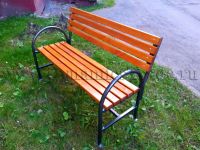 шт.9500,02.Установка урны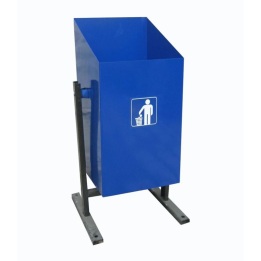 шт.3500,03.Установка светильника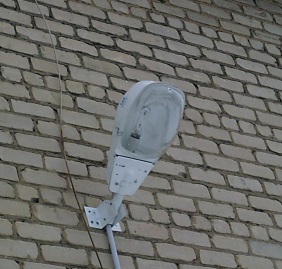 шт.5000,04.Установка большого бортового камня-м.п.1184,05.Установка малого бортового камня-м.п.793,06.Ремонт асфальтового покрытия тротуара-м2756,07.Ремонт асфальтобетонного покрытия проездов-м2863,0№ п/пНаименование мероприятий (направлений)Ожидаемый результат выполнения мероприятий (направлений)Связь с целевыми показателями (индикаторами)1.Реализация проектов победителей Всероссийского конкурса лучших проектов создания комфортной городской среды в малых городах и исторических поселенияхповышение активности населения в вопросах благоустройства территорииколичество реализованных проектов победителей Всероссийского конкурса лучших проектов создания комфортной городской среды в малых городах и исторических поселениях2.Реализация проектов благоустройства дворовых территорий многоквартирных домовповышение уровня благоустройства дворовых территорий многоквартирных домов, вовлечение граждан в реализацию проектовколичество благоустроенных дворовых территорий многоквартирных домов3.Реализация проектов благоустройстваобщественных территорийповышение уровня благоустройства общественных территорий, вовлечение граждан в реализацию проектовколичество благоустроенных общественных территорий4.Реализация проектов благоустройства мест массового отдыха населения (городских парков)повышение уровня благоустройства мест массового отдыха населения (городских парков), вовлечение граждан в реализацию проектовколичество благоустроенных мест массового отдыха населения (городских парков)5.Реализация проектов благоустройства территорий рекреационного значения  повышение уровня благоустройства территорий рекреационного значения, вовлечение граждан в реализацию проектовколичество благоустроенных территорий рекреационного значения6.Отбор лучших реализованных проектов, представленных в Министерство строительства и инфраструктуры Челябинской областиотбор лучших практик реализации проектов по благоустройству для дальнейшего  применения количество лучших реализованных проектов, представленных в Министерство строительства и инфраструктуры Челябинской области7.Повышение среднего значения индекса качества городской средыиндекс качества рассчитывается Министерством строительства и жилищно-коммунального хозяйства РФ, исходя из базового значения 2019 года, в соответствии с утвержденной методикой. Повышение предполагает постепенный рост значения индекса качества городской среды с 2019 года до 2024 год включительносреднее значение индекса качества8.Увеличение доли граждан, принявшихучастие в решении вопросов развитиягородской среды, от общего количестваграждан в возрасте от 14 лет, проживающих в городах, на территориикоторых реализуются проекты по созданию комфортной городской средыпредполагает постепенный рост значения показателя с 2019 года до 2024 год включительнодоля граждан, принявшихучастие в решении вопросов развития городской среды, отобщего количества граждан в возрасте от 14лет, проживающих в городах, на территориикоторых реализуютсяпроекты по созданиюкомфортной городской среды9.Показатель реализации мероприятий поцифровизации городского хозяйстварасчетный показательрассчитывается путем прямого расчета.Рассчитывается как отношение реализованных мероприятий по цифровизации кмероприятиям,предусмотреннымметодическимирекомендациями поцифровизации городскогохозяйства, утвержденнымиприказом Министерствастроительства и жилищно-коммунального хозяйстваРоссийской Федерации от24.04.2019 г. №235/пр№ п/пНаименование целевого показателя (индикатора)Обоснование состава и значений соответствующих целевых показателей (индикаторов)Влияние внешних факторов и условий на достижение целевых показателей (индикаторов)1.Реализация проектов победителей Всероссийского конкурса лучших проектов создания комфортной городской среды в малых городах и исторических поселениях;Паспорт регионального проекта «Формирование комфортной городской среды», утвержденный на заседании Регионального стратегического комитетаНедостаточность средств регионального и местного бюджета для финансирования проектов по благоустройству.Недостаточно высокий уровень качества проектов благоустройства.Низкая активность представителей бизнеса в участии по реализации проектов по благоустройству.2.Количество благоустроенных дворовых территорий многоквартирных домовСостав целевых показателей (индикаторов) сформирован в соответствии с проектом постановления правительства РФ «Об утверждении правил предоставления и распределения субсидий из федерального бюджета бюджетам субъектам РФ на поддержку государственных программ субъектов РФ и муниципальных программ формирования современной городской среды»Недостаточность средств федерального, регионального и местного бюджета для финансирования проектов по благоустройству.Низкая активность граждан и представителей бизнеса в участии по реализации проектов по благоустройству3.Количество благоустроенных общественных территорийСостав целевых показателей (индикаторов) сформирован в соответствии с проектом постановления правительства РФ «Об утверждении правил предоставления и распределения субсидий из федерального бюджета бюджетам субъектам РФ на поддержку государственных программ субъектов РФ и муниципальных программ формирования современной городской среды»Недостаточность средств федерального, регионального и местного бюджета для финансирования проектов по благоустройству.Низкая активность граждан и представителей бизнеса в участии по реализации проектов по благоустройству4.Количество благоустроенных мест массового отдыха населения (городских парков)Состав целевых показателей (индикаторов) сформирован в соответствии с проектом постановления правительства РФ «Об утверждении правил предоставления и распределения субсидий из федерального бюджета бюджетам субъектам РФ на поддержку обустройства мест массового отдыха населения (городских парков)», предполагаемые значения целевых показателей (индикаторов) рассчитаны по аналогии с показателями подпрограммыНедостаточность средств федерального, регионального и местного бюджета для финансирования проектов по благоустройству.Низкая активность граждан и представителей бизнеса в участии по реализации проектов по благоустройству5.Количество благоустроенных территорий рекреационного значенияУказ Президента РФ «О национальных целях и стратегических задачах развития РФ на период до 2024 года»Недостаточность средств регионального и местного бюджета для финансирования проектов по благоустройству.Низкая активность представителей бизнеса в участии по реализации проектов по благоустройству.6.Количество лучших реализованных проектов, представленных в Министерство строительства и инфраструктуры Челябинской областиЦелевой показатель (индикатор) предусмотрен проектом постановления правительства РФ «Об утверждении правил предоставления и распределения субсидий из федерального бюджета бюджетам субъектам РФ на поддержку государственных программ субъектов РФ и муниципальных программ формирования современной городской среды»недостаточно высокий уровень качества проектов благоустройства7.Среднее значение индекса качества городской средыУказ Президента РФ «О национальных целях и стратегических задачах развития РФ на период до 2024 года»Недостаточно высокий уровень качества проектов по благоустройствуНизкая активность граждан и представителей бизнеса в участии в мероприятиях по реализации проектов по благоустройству8.Доля граждан, принявшихучастие в решении вопросов развитиягородской среды, от общего количестваграждан в возрасте от 14 лет, проживающих в городах, на территориикоторых реализуются проекты по созданию комфортной городской средыУказ Президента РФ «О национальных целях и стратегических задачах развития РФ на период до 2024 года»Низкая активность граждан в участии в мероприятиях по реализации проектов по благоустройству 9.Показатель реализации мероприятий по цифровизации городского хозяйстваПостановление Правительства Челябинской области от 01.09.2017 г. «О государственной программе Челябинской области «Благоустройство населенных пунктов Челябинской области (с изменениями)»Недостаточность средств на цифровизацию городского хозяйства, на улучшение управления городским хозяйством№ п/пАдресный перечень (наименование) объектов в соответствии 
с муниципальной программой1.г. Нязепетровск, ул. Некрасова, д. 82.г. Нязепетровск, ул. Ключевская, д. 173.г. Нязепетровск, ул. Переулок Текина, д.11 4.г. Нязепетровск, ул. Кутузова, д. 65.г. Нязепетровск, ул. Калинина, д. 98А6.г. Нязепетровск, ул. Ключевская, д. 217.г. Нязепетровск, ул. Первомайская, д. 668.г. Нязепетровск, ул. Тельмана, д. 49.г. Нязепетровск, ул. Октябрьская, д. 105 стр.310.г. Нязепетровск, ул. Горького, д. 3611.г. Нязепетровск, ул. Зеленая, д. 2312.г. Нязепетровск, ул. Зеленая, д. 3913.г. Нязепетровск, ул. Южанинова, д. 9714.г. Нязепетровск, ул. Вайнера, д. 4715.г. Нязепетровск, ул. Худякова, д.  7816.г. Нязепетровск, ул. Комсомольская, д. 40А17.г. Нязепетровск, ул. Пионерская, д. 418.г. Нязепетровск, ул. Горшенина, д.  119.г. Нязепетровск, ул. Ураимская, д. 220.г. Нязепетровск, ул. Халтурина, д. 4221.г. Нязепетровск, ул. Мичурина, д. 1822.г. Нязепетровск, ул. Кутузова, 11723.г. Нязепетровск, ул. Запрудная, 624.г. Нязепетровск, ул. Халтурина, 1725.г. Нязепетровск, ул. Х.Кульман, 826.г. Нязепетровск, ул. Спортивная, 927.г. Нязепетровск, ул. Текина, 2128.г. Нязепетровск, ул. Красноармейская, 529.г. Нязепетровск, ул. Рыбачья, 1730.г. Нязепетровск, ул. Воровского, 131.г. Нязепетровск, ул. Кирова, 1732.г. Нязепетровск, ул. 8 марта, 129-233.г. Нязепетровск, ул. Труда, 1134.г. Нязепетровск, ул. Лесная, 435.г. Нязепетровск, ул. Ключевская, 1036.г. Нязепетровск, ул. Мира, 2337.г. Нязепетровск, ул. Свободы, 22-238.г. Нязепетровск, ул. Лесная, 2639.г. Нязепетровск, ул. Кутузова, 840.г. Нязепетровск, ул. Железнодорожная, 62-141.г. Нязепетровск, ул. Испанских Рабочих, 27№ п/пАдресный перечень (наименование) объектов в соответствии 
с муниципальной программой1.г. Нязепетровск, ул. Свердлова, д. 5. Магазин «Престиж»2. г. Нязепетровск, ул. Ленина. Магазин «Чижик»3. г. Нязепетровск, ул. Колина, д. 102Б. Магазин ИП Колина И.Н.4. г. Нязепетровск, ул. Свердлова, д. 1. Дом культуры МБУК «ЦКС»5. г. Нязепетровск, ул. Свердлова, д. 4. Школа искусств6. г. Нязепетровск, ул. Свердлова, д. 14. Аптека «Фармленд»7.г. Нязепетровск, ул. Щербакова, 11. Магазин «Ариант»8.г. Нязепетровск, ул. Щербакова, 13. Центральная библиотека9.г. Нязепетровск, ул. Коммунаров, д. 19. МБУ СО «Центр помощи детям, оставшихся без попечения родителей»10.г. Нязепетровск, ул. Клубная, д. 3. Магазин «Пятерочка»11.г. Нязепетровск, ул. Свердлова, д. 17. Магазин «Автостоп»12.г. Нязепетровск, ул. Испанских Рабочих. Магазин ИП Кутлыев И.13.г. Нязепетровск, ул. Южная, д. 1. Магазин «Юлия»14.г. Нязепетровск, ул. Колина, д. 96. МКОУ СОШ № 315.г. Нязепетровск, ул. Ползунова, д. 7. МКОУ СОШ № 2716.г. Нязепетровск, ул. Ленина, д. 97. Филиал КПГТ№ п/пАдресный перечень (наименование) объектов в соответствии 
с муниципальной программой1.г. Нязепетровск, ул. Свердлова, д. 102. г. Нязепетровск, ул. Свердлова, д. 123.г. Нязепетровск, ул. Свердлова, д. 144.г. Нязепетровск, ул. Свердлова, д. 235.г. Нязепетровск, ул. Свердлова, д. 256.г. Нязепетровск, ул. Советская, д. 37.г. Нязепетровск, ул. Советская, д. 78.г. Нязепетровск, ул. Комсомольская, д. 19.г. Нязепетровск, ул. Комсомольская, д. 310.г. Нязепетровск, ул. Вайнера, д. 2211.г. Нязепетровск, ул. Вайнера, д. 2412.г. Нязепетровск, ул. Вайнера, д. 4713.г. Нязепетровск, ул. Свердлова, д. 165А14.г. Нязепетровск, ул. Пушкина, д. 315.г. Нязепетровск, ул. Пушкина, д. 516.г. Нязепетровск, ул. Свердлова, д. 74А17.г. Нязепетровск, ул. Свердлова, д. 7618.г. Нязепетровск, ул. Кооперативная, д. 6А19.г. Нязепетровск, ул. Кооперативная, д. 6Б20.г. Нязепетровск, ул. 30 лет ВЛКСМ, д. 6121.г. Нязепетровск, ул. Свободы, д. 3122.г. Нязепетровск, ул. Свободы, д. 3323.г. Нязепетровск, ул. Ленина, д. 2224.г. Нязепетровск, ул. Ленина, д. 3525.г. Нязепетровск, ул. Гагарина, д. 126.г. Нязепетровск, ул. Бычкова, д. 227.г. Нязепетровск, ул. Южная, д. 17№ п/пАдресный перечень (наименование) объектов в соответствии 
с муниципальной программой1.Благоустройство общественной территории, прилегающей к физкультурно-спортивному комплексу в г. Нязепетровске2. Благоустройство площади Революции территории у храма Петра и Павла и городского сада. 1 этап3.Благоустройство площади Революции – территории у РДК и детского парка им. Гагарина. 1 этап. Ремонт входной группы, изгороди детского парка им. Гагарина и трибуны.4.Благоустройство площади Революции – территории у РДК и детского парка им. Гагарина. 2 этап. 5.Родной берег. Концепция развития и благоустройства набережной города Нязепетровска6.Благоустройство площади Революции территории у храма Петра и Павла и городского сада. 2 этап